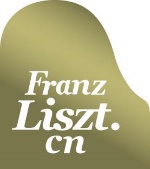 1st China-EU Liszt International Youth Piano Competition 01-02. 02. 2020. Debrecen, HungaryJelentkezési lapNév:                             Tel:Cím:* bármilyen hivatalos dokumentum, ami igazolja a születési adatokat.Nyilatkozat:A versenyzők (vagy szüleik) elfogadják, hogy a Szervezők az alábbi jogokkal renelkeznek:1. A verseny teljes időtartama alatt a Szervezőknek jogában áll minden versenyző játékáról audio-video felvételt, illetve erről másolatot készíteni vagy törölni. A szervezőknek jogában áll ezeket a felvételeket a digitális térben használni, illetve a média számára rendelkezésre bocsátani mindenfajta előzetes egyeztetés és anyagi ellenszolgáltatás nélkül.2. A fenti felvételek szerzői és szellemi tulajdonjogai felett a szervezők rendelkeznek. A versenyzők (vagy szüleik) nem használhatják kereskedelmi haszonszerzés céljára.Nyilatkozom, hogy gondosan átolvastam a hozzájárulási feltételeket és vállalom, hogy a benne foglaltakat betartom. A fenti adatok a valóságnak megfelelőek.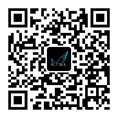 Jelentkező vagy szülői aláírás:A regisztráció időpontja::1st Liszt China-EU International Youth Piano CompetitionSupervised by Organizing Committee (copy of application form is valid)       Név: pl. István KovácsNeme:Születési idő: Pl. 01.01.2020.Tel:Igazolvány sz*: Email:Kategória:Zeneisk: Műsorszám 1: Műsorszám 1: Műsorszám 2: Műsorszám 2: 